MODÈLE DE PLANIFICATION DE LA STRATÉGIE DE MARQUE 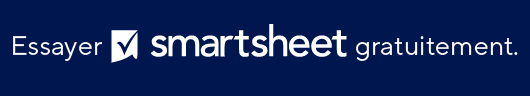 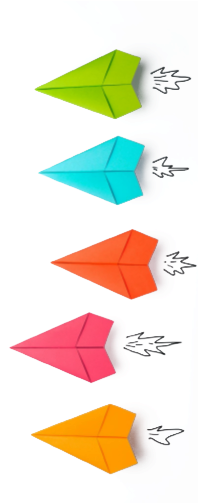 MARQUE STRATÉGIENom de la marqueNOM DU RESPONSABLE DE LA MARQUERESPONSABLE DE LA MARQUE00/00/0000OBJECTIF DE LA MARQUEVALEURS FONDAMENTALESVISION DE LA MARQUE MISSION DE LA MARQUE PUBLIC CIBLE PROFILS TYPES D’ACHETEURSANALYSE DE LA CONCURRENCEPROPOSITION DE VALEUR UNIQUE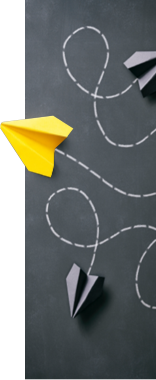 POSITION DE MARQUE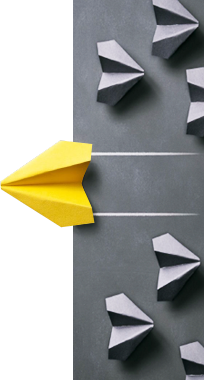 MESSAGES SUR LA MARQUEIMAGE DE MARQUEPROFIL TYPE 1PROFIL TYPE 2ÂgeGenreStatut de la relationProfessionRevenuSources d’informationObjectifs et valeursDéfis et difficultésComment votre marque résout ses problèmesNom de la marqueObjectif et valeurs de la marqueProposition de valeur uniqueSloganPublic cibleProduits de baseCanaux marketingForcesFaiblessesAutreVoix et TonSlogansAutres expressionsLogo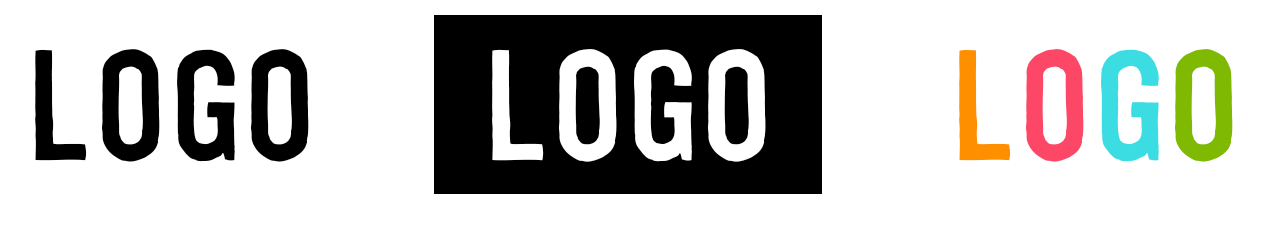 Couleurs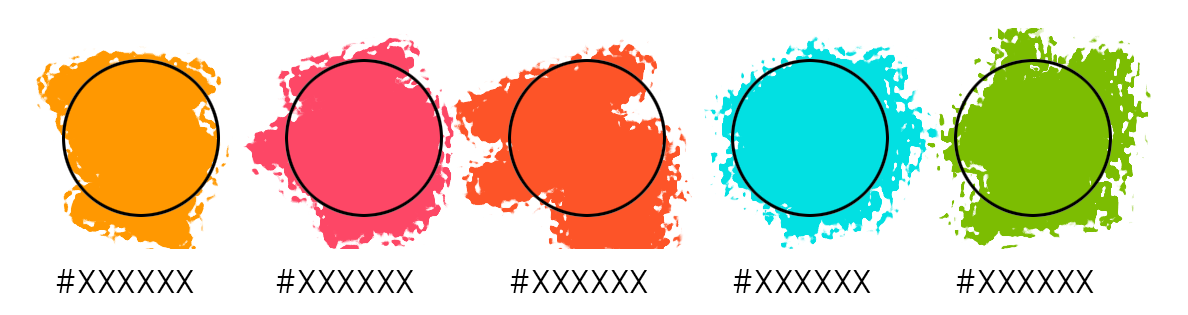 Style visuelTypographie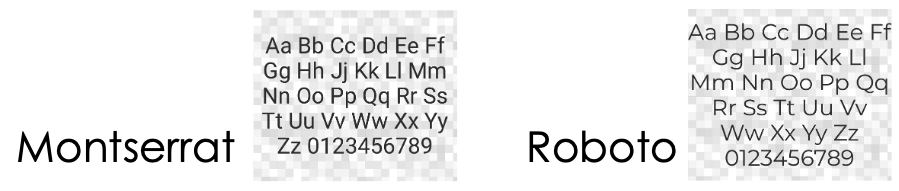 EXCLUSION DE RESPONSABILITÉTous les articles, modèles ou informations proposés par Smartsheet sur le site web sont fournis à titre de référence uniquement. Bien que nous nous efforcions de maintenir les informations à jour et exactes, nous ne faisons aucune déclaration, ni n’offrons aucune garantie, de quelque nature que ce soit, expresse ou implicite, quant à l’exhaustivité, l’exactitude, la fiabilité, la pertinence ou la disponibilité du site web, ou des informations, articles, modèles ou graphiques liés, contenus sur le site. Toute la confiance que vous accordez à ces informations relève de votre propre responsabilité, à vos propres risques.